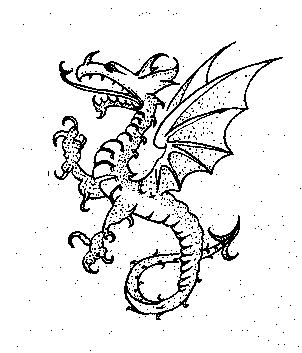 Dore Village Society(Registered Charity number 1017051)Year ended 31st December 2020Trustees’ ReportIndependent Examiner’s ReportFinancial StatementsTrustees’ ReportObjectives and ActivitiesThe Society is the designated Neighbourhood Forum for the Dore Area, with responsibility for preparing a Neighbourhood Plan for Dore.The Society aims to foster the protection and enhancement of the local environment, amenities and facilities within Dore, to record its historic development, and to encourage a spirit of community.A copy of the Constitution and a map of the Area of Benefit can be viewed in the Dore Village Society (DVS) office, or online at www.dorevillage.co.uk under the tab “Dore Village Society”.About a quarter of our income is expended on the day-to-day running costs of the Society. The remainder, in a normal year, is spent on our continuing commitments: the Dore Show, maintaining the war memorial, the Christmas trees and lights, the Lantern Parade, the Party on the Green, the summer flower tubs, funding the Dragon Hunt and other Heritage, Doreways and Archives Group events, contributions to the Dore Festival and the Dore Primary School Fun Run, donations to various charities and voluntary groups, and producing Dore to Door. In 2020 we also incurred expenditure on our campaign to retain the Christ Church Hall for community use, in preparing the Dore Neighbourhood Development Plan and in support of the More in Dore campaign to renovate equipment in the Recreation Ground children’s play area, and our expanded archive and heritage activities.Dore to Door is the Society's quarterly community magazine and is distributed(by volunteers (to whom we are very grateful) free to every household in Dore. Any surplus from the advertising revenue generated by Dore to Door is allocated to our reserves. We are indebted to our editor, John Eastwood, for his tireless efforts in producing an outstanding community magazine.The Society normally organises the Dore Show through its sub-committee and supports the work of the Doreways group by funding its activities. Other Dore Village Society events include Wyvern Walkers and the annual Wassail Walk.2020 was far from normal and most of our activities and events were cancelled as a result of Covid 19 restrictions. We hope to resume normal service in mid to late 2021.The Society has continued its work as a Neighbourhood Forum to develop a Dore Neighbourhood Development Plan. A Steering Group worked diligently to prepare a draft document with the two planning authorities which control planning in our Area of Benefit (Sheffield City Council and the Peak District National Park Authority) prior to a referendum open to all registered voters in Dore. The result of that will be decided by a simple majority of those voting.Extensive work continues to be done on the upkeep and extension of the archive and local history records.  These are a vital element of the Society's activities and the archive continues to expand as we collect and receive additional material. In parallel we have organised a number of meetings on topics of historical interest.Our website continues to provide extensive and valuable information on local activities, events, history and local services and we are continually extending this with new content.Any expenditure beyond the above goes on our other constitutional responsibilities and in responding to and supporting suggestions from Dore residents. Such expenditure is assessed at regular DVS committee meetings in accordance with our constitution and guidance issued by the Charity Commission on public benefit.At the end of the year the paid-up membership of the Society stood at 1,019 with 109 Wyvern members. The Committee thanks all those who helped, worked and supported the Society in 2020.Financial ReviewThe Charity's financial position at the end of the year is in accordance with the budget and is considered to be satisfactory.The Society has as its policy the aim to fund all of its regular running costs out of membership subscriptions, leaving other income sources to generate surpluses which can be used to build up specified reserves, make grants and donations and to carry out activities to the benefit of the community.  We managed a small surplus this year as a result of a concerted recruitment drive and a reduction in costs arising from the cancellation of events.The Society holds specific reserves. The ongoing task of protecting our local environment, amenities and facilities occasionally highlights significant and expensive concerns. The Trustees have therefore specifically designated that £35,000 shall be kept in reserve to meet any planning and property issues and a further £20,000 for any major local projects.  A review of the amounts needed in these reserves is carried out annually. The remaining balance of funds available for general use at the year end stands at £47,161 which the Trustees consider to be sufficient for the Charity's needs.The Charity's sources of funds during the year, and expense thereof, are set out in the Income and Expenditure Account and attached Notes. Structure, Governance and ManagementThe Dore Village Society is a Trust. It was registered with the Charity Commission on 4th February 1993. It is governed by its Constitution and is managed by its Trustees.The Trustees are the members of the Dore Village Society Executive Committee, each of whom is appointed following nomination and vote at an Annual General Meeting. Any casual vacancies during the year are filled at Trustees’ discretion but have to stand for reappointment at the next Annual General Meeting.Executive Committee members are elected for a period of three years but outgoing members may be re-elected. The maximum period for which anyone shall serve shall be twelve years, but this does not have to be a continuous period.A power of appointment of new Trustees is vested in the Executive Committee so that newly elected members of the Executive Committee, and members appointed to fill casual vacancies, can be formally appointed as Trustees.The Executive Committee meets monthly from January to November inclusive.The Society indemnifies the Trustees in their duties (including the proper charge of a trustee being a trust corporation) and liability under such indemnity shall be a proper administrative expense.Membership of the Society is open to all who are interested in furthering the purposes of the Society, principally, but not restricted to, all residents of Dore, those who work in Dore and elected local council members for Dore. Membership is also open to corporate members representing societies, associations, educational institutions and businesses in Dore. Current membership rates are £7 per annum for individuals and £35 for corporate members.The address for correspondence is The Old School, Savage Lane, Dore, Sheffield, S17 3GW.Trustees who served in 2020Trustee	Role	Keith Shaw	Chairman, Website, Noticeboards and Neighbourhood Forum		Steering GroupColin Robinson	Assistant membership secretaryBrenda Fryer	SecretaryCaroline Davies	Events organiserChristopher Pennell	Chairman of the Neighbourhood Forum Steering Group Philip Howes	Publications, planning researchMark Ridler #	EnvironmentJanet Ridler	Archives and HeritageTina Gage *	Community events organiser, liaison with Dore Primary SchoolJen Donnelly	Treasurer, liaison with King Ecgbert SchoolTimothy Ashman	Chairman of the More in Dore sub-committeeMargaret Peart	EnvironmentNick Payne* Resigned during the year# Resigned at the AGM for the year 2019DeclarationThe Trustees declare that they have approved the Trustees’ Report above and have authorised us to sign it on their behalf.Full names	Position      	SignatureKeith Anthony Shaw	ChairmanJenny Elizabeth Donnelly	TreasurerIndependent Examiner's Report to the Trustees ofDORE VILLAGE SOCIETY_________________________________________________________________________________Independent examiner's report to the trustees of DORE VILLAGE SOCIETY I report to the charity trustees on my examination of the accounts of DORE VILLAGE SOCIETY (the Trust) for the year ended 31 December 2020. Responsibilities and basis of report As the charity trustees of the Trust, you are responsible for the preparation of the accounts in accordance with the requirements of the Charities Act 2011 ('the Act'). I report in respect of my examination of the Trust’s accounts carried out under section 145 of the Act and in carrying out my examination I have followed all applicable Directions given by the Charity Commission under section 145(5)(b) of the Act. Independent examiner's statement I have completed my examination. I confirm that no material matters have come to my attention in connection with the examination giving me cause to believe that in any material respect: I have no concerns and have come across no other matters in connection with the examination to which attention should be drawn in this report in order to enable a proper understanding of the accounts to be reached. D Mangles FCAChartered AccountantHeather Lea Business Services49 Heather Lea AvenueSheffieldS17 3DLDate: 27 April 2021Financial Statements1.accounting records were not kept in respect of the Trust as required by section 130 of the Act; or 2.the accounts do not accord with those records; or 3.the accounts do not comply with the applicable requirements concerning the form and content of accounts set out in the Charities (Accounts and Reports) Regulations 2008 other than any requirement that the accounts give a true and fair view which is not a matter considered as part of an independent examination. DORE VILLAGE SOCIETYDORE VILLAGE SOCIETYDORE VILLAGE SOCIETYDORE VILLAGE SOCIETYDORE VILLAGE SOCIETYDORE VILLAGE SOCIETYDORE VILLAGE SOCIETYDORE VILLAGE SOCIETYDORE VILLAGE SOCIETYDORE VILLAGE SOCIETYINCOME & EXPENDITURE ACCOUNT FOR THE YEAR ENDED 31 DECEMBER 2020INCOME & EXPENDITURE ACCOUNT FOR THE YEAR ENDED 31 DECEMBER 2020INCOME & EXPENDITURE ACCOUNT FOR THE YEAR ENDED 31 DECEMBER 2020INCOME & EXPENDITURE ACCOUNT FOR THE YEAR ENDED 31 DECEMBER 2020INCOME & EXPENDITURE ACCOUNT FOR THE YEAR ENDED 31 DECEMBER 2020INCOME & EXPENDITURE ACCOUNT FOR THE YEAR ENDED 31 DECEMBER 2020INCOME & EXPENDITURE ACCOUNT FOR THE YEAR ENDED 31 DECEMBER 2020INCOME & EXPENDITURE ACCOUNT FOR THE YEAR ENDED 31 DECEMBER 2020INCOME & EXPENDITURE ACCOUNT FOR THE YEAR ENDED 31 DECEMBER 2020INCOME & EXPENDITURE ACCOUNT FOR THE YEAR ENDED 31 DECEMBER 2020Notes20202019IncomeSubscriptionsSubscriptions£6,540.50£6,138.00DonationsDonations£1,698.64£2,202.00Gift aid tax refundGift aid tax refund£1,470.22£2,284.85Interest£493.45£558.96Sale of goodsSale of goods£18.00£466.00"Dore to Door""Dore to Door"£25,116.95£26,015.80Dore ShowDore Show£0.00£2,237.42Sundry IncomeSundry Income£116.00£47.00£35,453.76£39,950.03ExpenditureExpenditureRoom rentRoom rent£3,000.00£3,000.00AdministrationAdministration£916.51£1,093.46MaintenanceMaintenance£435.00£621.95InsuranceInsurance£1,020.05£1,020.05Charitable donationsCharitable donationsCharitable donations9£1,650.00£3,237.00SubscriptionsSubscriptions£218.87£15.00Archives£645.40£643.47Website£2,735.50£768.54Village projectsVillage projects10£1,421.66£10,145.62MiscellaneousMiscellaneous£44.90£337.71Goods for saleGoods for sale£0.00£253.00"Dore to Door""Dore to Door"£13,635.65£13,743.14Dore ShowDore Show£0.00£1,339.36Equipment depreciationEquipment depreciationEquipment depreciation£1,491.50£1,191.81£27,215.04£37,410.11Excess of income over expenditure on ordinary activitiesExcess of income over expenditure on ordinary activitiesExcess of income over expenditure on ordinary activitiesExcess of income over expenditure on ordinary activitiesExcess of income over expenditure on ordinary activitiesExcess of income over expenditure on ordinary activitiesExcess of income over expenditure on ordinary activities£8,238.72£2,539.92Exceptional expenditureExceptional expenditureExceptional expenditureDonation to Community projectDonation to Community projectDonation to Community projectDonation to Community projectDonation to Community project11£7,500.00£0.00Excess of Income over Expenditure after charging Exceptional itemsExcess of Income over Expenditure after charging Exceptional itemsExcess of Income over Expenditure after charging Exceptional itemsExcess of Income over Expenditure after charging Exceptional itemsExcess of Income over Expenditure after charging Exceptional itemsExcess of Income over Expenditure after charging Exceptional itemsExcess of Income over Expenditure after charging Exceptional itemsExcess of Income over Expenditure after charging Exceptional itemsExcess of Income over Expenditure after charging Exceptional itemsExcess of Income over Expenditure after charging Exceptional items£738.72£2,539.92DORE VILLAGE SOCIETYDORE VILLAGE SOCIETYDORE VILLAGE SOCIETYDORE VILLAGE SOCIETYDORE VILLAGE SOCIETYDORE VILLAGE SOCIETYDORE VILLAGE SOCIETYDORE VILLAGE SOCIETYDORE VILLAGE SOCIETYDORE VILLAGE SOCIETYBALANCE SHEET AT 31 DECEMBER 2020BALANCE SHEET AT 31 DECEMBER 2020BALANCE SHEET AT 31 DECEMBER 2020BALANCE SHEET AT 31 DECEMBER 2020BALANCE SHEET AT 31 DECEMBER 2020BALANCE SHEET AT 31 DECEMBER 2020BALANCE SHEET AT 31 DECEMBER 2020BALANCE SHEET AT 31 DECEMBER 2020BALANCE SHEET AT 31 DECEMBER 2020BALANCE SHEET AT 31 DECEMBER 2020Notes20202019Fixed assetsFixed assetsTangible fixed assetsTangible fixed assetsTangible fixed assets2£2,614.15£4,062.02Heritage assetsHeritage assets3£2,050.00£2,050.00InvestmentsInvestments4£76,496.88£76,003.43£81,161.03£82,115.45Current assetsCurrent assetsDebtors & prepaymentsDebtors & prepaymentsDebtors & prepayments5£4,776.87£5,856.22Cash at bank & in handCash at bank & in handCash at bank & in hand£10,572.89£13,342.31£15,349.76£19,198.53Current liabilitiesCurrent liabilitiesCreditors & accrualsCreditors & accruals6£1,850.18£7,392.09Net current assetsNet current assets£13,499.58£11,806.44Total net assetsTotal net assets£94,660.61£93,921.89Represented by:Represented by:Designated Reserve FundsDesignated Reserve FundsDesignated Reserve Funds7£47,500£55,000General FundsGeneral Funds8£47,161£38,922Total Reserves£94,660£93,922Keith ShawKeith ShawJen DonnellyJen DonnellyChairman             Treasurer             Treasurer             TreasurerDORE VILLAGE SOCIETYDORE VILLAGE SOCIETYDORE VILLAGE SOCIETYDORE VILLAGE SOCIETYDORE VILLAGE SOCIETYDORE VILLAGE SOCIETYDORE VILLAGE SOCIETYDORE VILLAGE SOCIETYDORE VILLAGE SOCIETYDORE VILLAGE SOCIETYNOTES TO THE ACCOUNTS FOR THE YEAR ENDED 31 DECEMBER 2020NOTES TO THE ACCOUNTS FOR THE YEAR ENDED 31 DECEMBER 2020NOTES TO THE ACCOUNTS FOR THE YEAR ENDED 31 DECEMBER 2020NOTES TO THE ACCOUNTS FOR THE YEAR ENDED 31 DECEMBER 2020NOTES TO THE ACCOUNTS FOR THE YEAR ENDED 31 DECEMBER 2020NOTES TO THE ACCOUNTS FOR THE YEAR ENDED 31 DECEMBER 2020NOTES TO THE ACCOUNTS FOR THE YEAR ENDED 31 DECEMBER 2020NOTES TO THE ACCOUNTS FOR THE YEAR ENDED 31 DECEMBER 2020NOTES TO THE ACCOUNTS FOR THE YEAR ENDED 31 DECEMBER 20201. Accounting policies1. Accounting policies1. Accounting policies  a. The financial statements are prepared on an accruals basis.  a. The financial statements are prepared on an accruals basis.  a. The financial statements are prepared on an accruals basis.  a. The financial statements are prepared on an accruals basis.  a. The financial statements are prepared on an accruals basis.  a. The financial statements are prepared on an accruals basis.  b. Office furniture is shown at cost less depreciation which is calculated to write off   b. Office furniture is shown at cost less depreciation which is calculated to write off   b. Office furniture is shown at cost less depreciation which is calculated to write off   b. Office furniture is shown at cost less depreciation which is calculated to write off   b. Office furniture is shown at cost less depreciation which is calculated to write off   b. Office furniture is shown at cost less depreciation which is calculated to write off   b. Office furniture is shown at cost less depreciation which is calculated to write off   b. Office furniture is shown at cost less depreciation which is calculated to write off the cost over its expected useful life.the cost over its expected useful life.the cost over its expected useful life.the cost over its expected useful life.2. Tangible fixed assets2. Tangible fixed assets2. Tangible fixed assets20202019Office EquipmentOffice EquipmentCost brought forwardCost brought forwardCost brought forward£14,102.00£12,585.00Additions£483.72£1,516.95Cost carried forwardCost carried forwardCost carried forward£14,585.72£14,101.95Depreciation ReserveDepreciation ReserveDepreciation ReserveDepreciation brought forwardDepreciation brought forwardDepreciation brought forward£10,040.00£8,481.00Charge for the yearCharge for the year£1,931.59£1,558.55Depreciation carried forwardDepreciation carried forwardDepreciation carried forward£11,971.59£10,039.55Net book value Net book value £2,614.13£4,062.403. Heritage Assets3. Heritage AssetsCost and Net book value at 31 DecemberCost and Net book value at 31 DecemberCost and Net book value at 31 DecemberCost and Net book value at 31 December£2,050.00£2,050.00The antique clocks, map and Christmas card paintings collection was previously included as part of Note 2 Fixed Assets, but has now been reclassified as Heritage Assets. The collection was last valued by Messrs AE Dowse & Son in April 2011, but the Committee do not believe that the sale value has changed materially since then.The antique clocks, map and Christmas card paintings collection was previously included as part of Note 2 Fixed Assets, but has now been reclassified as Heritage Assets. The collection was last valued by Messrs AE Dowse & Son in April 2011, but the Committee do not believe that the sale value has changed materially since then.The antique clocks, map and Christmas card paintings collection was previously included as part of Note 2 Fixed Assets, but has now been reclassified as Heritage Assets. The collection was last valued by Messrs AE Dowse & Son in April 2011, but the Committee do not believe that the sale value has changed materially since then.The antique clocks, map and Christmas card paintings collection was previously included as part of Note 2 Fixed Assets, but has now been reclassified as Heritage Assets. The collection was last valued by Messrs AE Dowse & Son in April 2011, but the Committee do not believe that the sale value has changed materially since then.The antique clocks, map and Christmas card paintings collection was previously included as part of Note 2 Fixed Assets, but has now been reclassified as Heritage Assets. The collection was last valued by Messrs AE Dowse & Son in April 2011, but the Committee do not believe that the sale value has changed materially since then.The antique clocks, map and Christmas card paintings collection was previously included as part of Note 2 Fixed Assets, but has now been reclassified as Heritage Assets. The collection was last valued by Messrs AE Dowse & Son in April 2011, but the Committee do not believe that the sale value has changed materially since then.The antique clocks, map and Christmas card paintings collection was previously included as part of Note 2 Fixed Assets, but has now been reclassified as Heritage Assets. The collection was last valued by Messrs AE Dowse & Son in April 2011, but the Committee do not believe that the sale value has changed materially since then.The antique clocks, map and Christmas card paintings collection was previously included as part of Note 2 Fixed Assets, but has now been reclassified as Heritage Assets. The collection was last valued by Messrs AE Dowse & Son in April 2011, but the Committee do not believe that the sale value has changed materially since then.The antique clocks, map and Christmas card paintings collection was previously included as part of Note 2 Fixed Assets, but has now been reclassified as Heritage Assets. The collection was last valued by Messrs AE Dowse & Son in April 2011, but the Committee do not believe that the sale value has changed materially since then.The antique clocks, map and Christmas card paintings collection was previously included as part of Note 2 Fixed Assets, but has now been reclassified as Heritage Assets. The collection was last valued by Messrs AE Dowse & Son in April 2011, but the Committee do not believe that the sale value has changed materially since then.The antique clocks, map and Christmas card paintings collection was previously included as part of Note 2 Fixed Assets, but has now been reclassified as Heritage Assets. The collection was last valued by Messrs AE Dowse & Son in April 2011, but the Committee do not believe that the sale value has changed materially since then.The antique clocks, map and Christmas card paintings collection was previously included as part of Note 2 Fixed Assets, but has now been reclassified as Heritage Assets. The collection was last valued by Messrs AE Dowse & Son in April 2011, but the Committee do not believe that the sale value has changed materially since then.The antique clocks, map and Christmas card paintings collection was previously included as part of Note 2 Fixed Assets, but has now been reclassified as Heritage Assets. The collection was last valued by Messrs AE Dowse & Son in April 2011, but the Committee do not believe that the sale value has changed materially since then.The antique clocks, map and Christmas card paintings collection was previously included as part of Note 2 Fixed Assets, but has now been reclassified as Heritage Assets. The collection was last valued by Messrs AE Dowse & Son in April 2011, but the Committee do not believe that the sale value has changed materially since then.The antique clocks, map and Christmas card paintings collection was previously included as part of Note 2 Fixed Assets, but has now been reclassified as Heritage Assets. The collection was last valued by Messrs AE Dowse & Son in April 2011, but the Committee do not believe that the sale value has changed materially since then.The antique clocks, map and Christmas card paintings collection was previously included as part of Note 2 Fixed Assets, but has now been reclassified as Heritage Assets. The collection was last valued by Messrs AE Dowse & Son in April 2011, but the Committee do not believe that the sale value has changed materially since then.The antique clocks, map and Christmas card paintings collection was previously included as part of Note 2 Fixed Assets, but has now been reclassified as Heritage Assets. The collection was last valued by Messrs AE Dowse & Son in April 2011, but the Committee do not believe that the sale value has changed materially since then.The antique clocks, map and Christmas card paintings collection was previously included as part of Note 2 Fixed Assets, but has now been reclassified as Heritage Assets. The collection was last valued by Messrs AE Dowse & Son in April 2011, but the Committee do not believe that the sale value has changed materially since then.The antique clocks, map and Christmas card paintings collection was previously included as part of Note 2 Fixed Assets, but has now been reclassified as Heritage Assets. The collection was last valued by Messrs AE Dowse & Son in April 2011, but the Committee do not believe that the sale value has changed materially since then.The antique clocks, map and Christmas card paintings collection was previously included as part of Note 2 Fixed Assets, but has now been reclassified as Heritage Assets. The collection was last valued by Messrs AE Dowse & Son in April 2011, but the Committee do not believe that the sale value has changed materially since then.The antique clocks, map and Christmas card paintings collection was previously included as part of Note 2 Fixed Assets, but has now been reclassified as Heritage Assets. The collection was last valued by Messrs AE Dowse & Son in April 2011, but the Committee do not believe that the sale value has changed materially since then.The antique clocks, map and Christmas card paintings collection was previously included as part of Note 2 Fixed Assets, but has now been reclassified as Heritage Assets. The collection was last valued by Messrs AE Dowse & Son in April 2011, but the Committee do not believe that the sale value has changed materially since then.The antique clocks, map and Christmas card paintings collection was previously included as part of Note 2 Fixed Assets, but has now been reclassified as Heritage Assets. The collection was last valued by Messrs AE Dowse & Son in April 2011, but the Committee do not believe that the sale value has changed materially since then.The antique clocks, map and Christmas card paintings collection was previously included as part of Note 2 Fixed Assets, but has now been reclassified as Heritage Assets. The collection was last valued by Messrs AE Dowse & Son in April 2011, but the Committee do not believe that the sale value has changed materially since then.The antique clocks, map and Christmas card paintings collection was previously included as part of Note 2 Fixed Assets, but has now been reclassified as Heritage Assets. The collection was last valued by Messrs AE Dowse & Son in April 2011, but the Committee do not believe that the sale value has changed materially since then.The antique clocks, map and Christmas card paintings collection was previously included as part of Note 2 Fixed Assets, but has now been reclassified as Heritage Assets. The collection was last valued by Messrs AE Dowse & Son in April 2011, but the Committee do not believe that the sale value has changed materially since then.The antique clocks, map and Christmas card paintings collection was previously included as part of Note 2 Fixed Assets, but has now been reclassified as Heritage Assets. The collection was last valued by Messrs AE Dowse & Son in April 2011, but the Committee do not believe that the sale value has changed materially since then.The antique clocks, map and Christmas card paintings collection was previously included as part of Note 2 Fixed Assets, but has now been reclassified as Heritage Assets. The collection was last valued by Messrs AE Dowse & Son in April 2011, but the Committee do not believe that the sale value has changed materially since then.The antique clocks, map and Christmas card paintings collection was previously included as part of Note 2 Fixed Assets, but has now been reclassified as Heritage Assets. The collection was last valued by Messrs AE Dowse & Son in April 2011, but the Committee do not believe that the sale value has changed materially since then.The antique clocks, map and Christmas card paintings collection was previously included as part of Note 2 Fixed Assets, but has now been reclassified as Heritage Assets. The collection was last valued by Messrs AE Dowse & Son in April 2011, but the Committee do not believe that the sale value has changed materially since then.The antique clocks, map and Christmas card paintings collection was previously included as part of Note 2 Fixed Assets, but has now been reclassified as Heritage Assets. The collection was last valued by Messrs AE Dowse & Son in April 2011, but the Committee do not believe that the sale value has changed materially since then.The antique clocks, map and Christmas card paintings collection was previously included as part of Note 2 Fixed Assets, but has now been reclassified as Heritage Assets. The collection was last valued by Messrs AE Dowse & Son in April 2011, but the Committee do not believe that the sale value has changed materially since then.The antique clocks, map and Christmas card paintings collection was previously included as part of Note 2 Fixed Assets, but has now been reclassified as Heritage Assets. The collection was last valued by Messrs AE Dowse & Son in April 2011, but the Committee do not believe that the sale value has changed materially since then.The antique clocks, map and Christmas card paintings collection was previously included as part of Note 2 Fixed Assets, but has now been reclassified as Heritage Assets. The collection was last valued by Messrs AE Dowse & Son in April 2011, but the Committee do not believe that the sale value has changed materially since then.The antique clocks, map and Christmas card paintings collection was previously included as part of Note 2 Fixed Assets, but has now been reclassified as Heritage Assets. The collection was last valued by Messrs AE Dowse & Son in April 2011, but the Committee do not believe that the sale value has changed materially since then.The antique clocks, map and Christmas card paintings collection was previously included as part of Note 2 Fixed Assets, but has now been reclassified as Heritage Assets. The collection was last valued by Messrs AE Dowse & Son in April 2011, but the Committee do not believe that the sale value has changed materially since then.4. Investments4. Investments20202019CAF deposit fundCAF deposit fund£5.18£5.18Scottish Widows 90 day deposit accountScottish Widows 90 day deposit accountScottish Widows 90 day deposit accountScottish Widows 90 day deposit account£7,918.76£7,899.01COIF Charities deposit fundCOIF Charities deposit fundCOIF Charities deposit fund£20,377.00£5,301.96CAF 60 day notice accountCAF 60 day notice accountCAF 60 day notice account£48,195.94£62,797.28£76,496.88£76,003.435. Debtors5. Debtors"Dore to Door" advertising"Dore to Door" advertising"Dore to Door" advertising£2,415.60£2,317.60Dore Show programme advertisingDore Show programme advertisingDore Show programme advertisingDore Show programme advertising£0.00£0.00Gift Aid £1,053.00£2,230.35Other debtorsOther debtors£1,000.00£1,000.00PrepaymentsPrepayments£308.27£308.27£4,776.87£5,856.226. Creditors6. Creditors20202019Payments received in advancePayments received in advancePayments received in advance£1,566.18£7,272.20Other creditorsOther creditors£0.00£0.00Accruals£284.00£119.89£1,850.18£7,392.097.  Designated Reserve Funds7.  Designated Reserve Funds7.  Designated Reserve FundsPlanning &PropertyLocalProjects7.  Designated Reserve Funds7.  Designated Reserve Funds7.  Designated Reserve FundsPlanning &PropertyLocalProjectsTotal20202019As at 1 JanuaryAs at 1 January£35,000£20,000£55,000£55,000£55,000Less:  Exceptional expenditureLess:  Exceptional expenditureLess:  Exceptional expenditure(see Note 11)(see Note 11)-£7,500£7,500£7,500£0As at 31 DecemberAs at 31 December£35,000£12,500£47,500£47,500£55,0008.  General Fund8.  General Fund20202019  As at 1 January  As at 1 January£47,161£38,922£36,382Net movement on ordinary activities in the yearNet movement on ordinary activities in the yearNet movement on ordinary activities in the year£8,239£8,239£2,540  As at 31 December  As at 31 December£55,399£47,161£38,9229. Charitable donations9. Charitable donations9. Charitable donationsTransport 17Transport 17£500-Totley Rise Luncheon ClubTotley Rise Luncheon ClubTotley Rise Luncheon Club£200£200Dore Methodist Lunch ClubDore Methodist Lunch ClubDore Methodist Lunch Club£200£200Dore Open Door Lunch ClubDore Open Door Lunch ClubDore Open Door Lunch Club£350£350Dore and Totley Luncheon ClubDore and Totley Luncheon ClubDore and Totley Luncheon ClubDore and Totley Luncheon Club£200£200St John's Abbeydale Lunch ClubSt John's Abbeydale Lunch ClubSt John's Abbeydale Lunch ClubSt John's Abbeydale Lunch Club£200£400Dore Festival contributionDore Festival contributionDore Festival contribution-£300Dore Well DressingDore Well Dressing-£47Rowan School (Dore Show)Rowan School (Dore Show)Rowan School (Dore Show)--Sheffield & Rotherham Wildlife TrustSheffield & Rotherham Wildlife TrustSheffield & Rotherham Wildlife TrustSheffield & Rotherham Wildlife Trust-£840Friends of Rowan School (Dore Show)Friends of Rowan School (Dore Show)Friends of Rowan School (Dore Show)Friends of Rowan School (Dore Show)-£200Bluebell Woods (Dore Show)Bluebell Woods (Dore Show)Bluebell Woods (Dore Show)--Totley Library (Dore Show)Totley Library (Dore Show)Totley Library (Dore Show)--Dore Garden Club (Dore Show)Dore Garden Club (Dore Show)Dore Garden Club (Dore Show)Dore Garden Club (Dore Show)--Cavendish Cancer Care (Dore Show)Cavendish Cancer Care (Dore Show)Cavendish Cancer Care (Dore Show)Cavendish Cancer Care (Dore Show)-£500£1,650£3,23710. Village projects10. Village projects20202019  Christmas decorations & lantern parade  Christmas decorations & lantern parade  Christmas decorations & lantern parade  Christmas decorations & lantern parade£925£1,363  Dragon Hunt  Dragon Hunt-£57  Flower Tubs  Flower Tubs-£3,023  Dore Neighbourhood Plan  Dore Neighbourhood Plan  Dore Neighbourhood Plan£55£1,767  Church Hall  Church Hall£336£1,275  Party on the Green  Party on the Green--  Visual Archive  Visual Archive-£1,081  War Memorial maintenance  War Memorial maintenance  War Memorial maintenance£105£140  Dore Junior School Fun Run  Dore Junior School Fun Run  Dore Junior School Fun Run-£300  Village Stones  Village Stones-£666  Craft Exhibition and Market  Craft Exhibition and Market  Craft Exhibition and Market--  Village Litter Pick  Village Litter Pick-£150  Welcome Packs  Welcome Packs-£3  Other Projects  Other Projects-£15£322£1,406£10,14611.  Exceptional expenditure11.  Exceptional expenditure11.  Exceptional expenditureDuring the year, the Society has made a donation to the "More in Dore" project for the renovation and extension of the facilities on the Recreation Ground for the benefit of residents of Dore Village.  This project will benefit primarily the children, and additionally, it is intended to extend the facilities for the benefit of all.During the year, the Society has made a donation to the "More in Dore" project for the renovation and extension of the facilities on the Recreation Ground for the benefit of residents of Dore Village.  This project will benefit primarily the children, and additionally, it is intended to extend the facilities for the benefit of all.During the year, the Society has made a donation to the "More in Dore" project for the renovation and extension of the facilities on the Recreation Ground for the benefit of residents of Dore Village.  This project will benefit primarily the children, and additionally, it is intended to extend the facilities for the benefit of all.During the year, the Society has made a donation to the "More in Dore" project for the renovation and extension of the facilities on the Recreation Ground for the benefit of residents of Dore Village.  This project will benefit primarily the children, and additionally, it is intended to extend the facilities for the benefit of all.During the year, the Society has made a donation to the "More in Dore" project for the renovation and extension of the facilities on the Recreation Ground for the benefit of residents of Dore Village.  This project will benefit primarily the children, and additionally, it is intended to extend the facilities for the benefit of all.During the year, the Society has made a donation to the "More in Dore" project for the renovation and extension of the facilities on the Recreation Ground for the benefit of residents of Dore Village.  This project will benefit primarily the children, and additionally, it is intended to extend the facilities for the benefit of all.During the year, the Society has made a donation to the "More in Dore" project for the renovation and extension of the facilities on the Recreation Ground for the benefit of residents of Dore Village.  This project will benefit primarily the children, and additionally, it is intended to extend the facilities for the benefit of all.During the year, the Society has made a donation to the "More in Dore" project for the renovation and extension of the facilities on the Recreation Ground for the benefit of residents of Dore Village.  This project will benefit primarily the children, and additionally, it is intended to extend the facilities for the benefit of all.During the year, the Society has made a donation to the "More in Dore" project for the renovation and extension of the facilities on the Recreation Ground for the benefit of residents of Dore Village.  This project will benefit primarily the children, and additionally, it is intended to extend the facilities for the benefit of all.During the year, the Society has made a donation to the "More in Dore" project for the renovation and extension of the facilities on the Recreation Ground for the benefit of residents of Dore Village.  This project will benefit primarily the children, and additionally, it is intended to extend the facilities for the benefit of all.During the year, the Society has made a donation to the "More in Dore" project for the renovation and extension of the facilities on the Recreation Ground for the benefit of residents of Dore Village.  This project will benefit primarily the children, and additionally, it is intended to extend the facilities for the benefit of all.During the year, the Society has made a donation to the "More in Dore" project for the renovation and extension of the facilities on the Recreation Ground for the benefit of residents of Dore Village.  This project will benefit primarily the children, and additionally, it is intended to extend the facilities for the benefit of all.During the year, the Society has made a donation to the "More in Dore" project for the renovation and extension of the facilities on the Recreation Ground for the benefit of residents of Dore Village.  This project will benefit primarily the children, and additionally, it is intended to extend the facilities for the benefit of all.During the year, the Society has made a donation to the "More in Dore" project for the renovation and extension of the facilities on the Recreation Ground for the benefit of residents of Dore Village.  This project will benefit primarily the children, and additionally, it is intended to extend the facilities for the benefit of all.During the year, the Society has made a donation to the "More in Dore" project for the renovation and extension of the facilities on the Recreation Ground for the benefit of residents of Dore Village.  This project will benefit primarily the children, and additionally, it is intended to extend the facilities for the benefit of all.During the year, the Society has made a donation to the "More in Dore" project for the renovation and extension of the facilities on the Recreation Ground for the benefit of residents of Dore Village.  This project will benefit primarily the children, and additionally, it is intended to extend the facilities for the benefit of all.During the year, the Society has made a donation to the "More in Dore" project for the renovation and extension of the facilities on the Recreation Ground for the benefit of residents of Dore Village.  This project will benefit primarily the children, and additionally, it is intended to extend the facilities for the benefit of all.During the year, the Society has made a donation to the "More in Dore" project for the renovation and extension of the facilities on the Recreation Ground for the benefit of residents of Dore Village.  This project will benefit primarily the children, and additionally, it is intended to extend the facilities for the benefit of all.During the year, the Society has made a donation to the "More in Dore" project for the renovation and extension of the facilities on the Recreation Ground for the benefit of residents of Dore Village.  This project will benefit primarily the children, and additionally, it is intended to extend the facilities for the benefit of all.During the year, the Society has made a donation to the "More in Dore" project for the renovation and extension of the facilities on the Recreation Ground for the benefit of residents of Dore Village.  This project will benefit primarily the children, and additionally, it is intended to extend the facilities for the benefit of all.During the year, the Society has made a donation to the "More in Dore" project for the renovation and extension of the facilities on the Recreation Ground for the benefit of residents of Dore Village.  This project will benefit primarily the children, and additionally, it is intended to extend the facilities for the benefit of all.During the year, the Society has made a donation to the "More in Dore" project for the renovation and extension of the facilities on the Recreation Ground for the benefit of residents of Dore Village.  This project will benefit primarily the children, and additionally, it is intended to extend the facilities for the benefit of all.During the year, the Society has made a donation to the "More in Dore" project for the renovation and extension of the facilities on the Recreation Ground for the benefit of residents of Dore Village.  This project will benefit primarily the children, and additionally, it is intended to extend the facilities for the benefit of all.During the year, the Society has made a donation to the "More in Dore" project for the renovation and extension of the facilities on the Recreation Ground for the benefit of residents of Dore Village.  This project will benefit primarily the children, and additionally, it is intended to extend the facilities for the benefit of all.During the year, the Society has made a donation to the "More in Dore" project for the renovation and extension of the facilities on the Recreation Ground for the benefit of residents of Dore Village.  This project will benefit primarily the children, and additionally, it is intended to extend the facilities for the benefit of all.During the year, the Society has made a donation to the "More in Dore" project for the renovation and extension of the facilities on the Recreation Ground for the benefit of residents of Dore Village.  This project will benefit primarily the children, and additionally, it is intended to extend the facilities for the benefit of all.During the year, the Society has made a donation to the "More in Dore" project for the renovation and extension of the facilities on the Recreation Ground for the benefit of residents of Dore Village.  This project will benefit primarily the children, and additionally, it is intended to extend the facilities for the benefit of all.During the year, the Society has made a donation to the "More in Dore" project for the renovation and extension of the facilities on the Recreation Ground for the benefit of residents of Dore Village.  This project will benefit primarily the children, and additionally, it is intended to extend the facilities for the benefit of all.During the year, the Society has made a donation to the "More in Dore" project for the renovation and extension of the facilities on the Recreation Ground for the benefit of residents of Dore Village.  This project will benefit primarily the children, and additionally, it is intended to extend the facilities for the benefit of all.During the year, the Society has made a donation to the "More in Dore" project for the renovation and extension of the facilities on the Recreation Ground for the benefit of residents of Dore Village.  This project will benefit primarily the children, and additionally, it is intended to extend the facilities for the benefit of all.During the year, the Society has made a donation to the "More in Dore" project for the renovation and extension of the facilities on the Recreation Ground for the benefit of residents of Dore Village.  This project will benefit primarily the children, and additionally, it is intended to extend the facilities for the benefit of all.During the year, the Society has made a donation to the "More in Dore" project for the renovation and extension of the facilities on the Recreation Ground for the benefit of residents of Dore Village.  This project will benefit primarily the children, and additionally, it is intended to extend the facilities for the benefit of all.During the year, the Society has made a donation to the "More in Dore" project for the renovation and extension of the facilities on the Recreation Ground for the benefit of residents of Dore Village.  This project will benefit primarily the children, and additionally, it is intended to extend the facilities for the benefit of all.During the year, the Society has made a donation to the "More in Dore" project for the renovation and extension of the facilities on the Recreation Ground for the benefit of residents of Dore Village.  This project will benefit primarily the children, and additionally, it is intended to extend the facilities for the benefit of all.During the year, the Society has made a donation to the "More in Dore" project for the renovation and extension of the facilities on the Recreation Ground for the benefit of residents of Dore Village.  This project will benefit primarily the children, and additionally, it is intended to extend the facilities for the benefit of all.During the year, the Society has made a donation to the "More in Dore" project for the renovation and extension of the facilities on the Recreation Ground for the benefit of residents of Dore Village.  This project will benefit primarily the children, and additionally, it is intended to extend the facilities for the benefit of all.During the year, the Society has made a donation to the "More in Dore" project for the renovation and extension of the facilities on the Recreation Ground for the benefit of residents of Dore Village.  This project will benefit primarily the children, and additionally, it is intended to extend the facilities for the benefit of all.During the year, the Society has made a donation to the "More in Dore" project for the renovation and extension of the facilities on the Recreation Ground for the benefit of residents of Dore Village.  This project will benefit primarily the children, and additionally, it is intended to extend the facilities for the benefit of all.During the year, the Society has made a donation to the "More in Dore" project for the renovation and extension of the facilities on the Recreation Ground for the benefit of residents of Dore Village.  This project will benefit primarily the children, and additionally, it is intended to extend the facilities for the benefit of all.During the year, the Society has made a donation to the "More in Dore" project for the renovation and extension of the facilities on the Recreation Ground for the benefit of residents of Dore Village.  This project will benefit primarily the children, and additionally, it is intended to extend the facilities for the benefit of all.During the year, the Society has made a donation to the "More in Dore" project for the renovation and extension of the facilities on the Recreation Ground for the benefit of residents of Dore Village.  This project will benefit primarily the children, and additionally, it is intended to extend the facilities for the benefit of all.During the year, the Society has made a donation to the "More in Dore" project for the renovation and extension of the facilities on the Recreation Ground for the benefit of residents of Dore Village.  This project will benefit primarily the children, and additionally, it is intended to extend the facilities for the benefit of all.During the year, the Society has made a donation to the "More in Dore" project for the renovation and extension of the facilities on the Recreation Ground for the benefit of residents of Dore Village.  This project will benefit primarily the children, and additionally, it is intended to extend the facilities for the benefit of all.During the year, the Society has made a donation to the "More in Dore" project for the renovation and extension of the facilities on the Recreation Ground for the benefit of residents of Dore Village.  This project will benefit primarily the children, and additionally, it is intended to extend the facilities for the benefit of all.During the year, the Society has made a donation to the "More in Dore" project for the renovation and extension of the facilities on the Recreation Ground for the benefit of residents of Dore Village.  This project will benefit primarily the children, and additionally, it is intended to extend the facilities for the benefit of all.During the year, the Society has made a donation to the "More in Dore" project for the renovation and extension of the facilities on the Recreation Ground for the benefit of residents of Dore Village.  This project will benefit primarily the children, and additionally, it is intended to extend the facilities for the benefit of all.During the year, the Society has made a donation to the "More in Dore" project for the renovation and extension of the facilities on the Recreation Ground for the benefit of residents of Dore Village.  This project will benefit primarily the children, and additionally, it is intended to extend the facilities for the benefit of all.During the year, the Society has made a donation to the "More in Dore" project for the renovation and extension of the facilities on the Recreation Ground for the benefit of residents of Dore Village.  This project will benefit primarily the children, and additionally, it is intended to extend the facilities for the benefit of all.During the year, the Society has made a donation to the "More in Dore" project for the renovation and extension of the facilities on the Recreation Ground for the benefit of residents of Dore Village.  This project will benefit primarily the children, and additionally, it is intended to extend the facilities for the benefit of all.During the year, the Society has made a donation to the "More in Dore" project for the renovation and extension of the facilities on the Recreation Ground for the benefit of residents of Dore Village.  This project will benefit primarily the children, and additionally, it is intended to extend the facilities for the benefit of all.During the year, the Society has made a donation to the "More in Dore" project for the renovation and extension of the facilities on the Recreation Ground for the benefit of residents of Dore Village.  This project will benefit primarily the children, and additionally, it is intended to extend the facilities for the benefit of all.During the year, the Society has made a donation to the "More in Dore" project for the renovation and extension of the facilities on the Recreation Ground for the benefit of residents of Dore Village.  This project will benefit primarily the children, and additionally, it is intended to extend the facilities for the benefit of all.During the year, the Society has made a donation to the "More in Dore" project for the renovation and extension of the facilities on the Recreation Ground for the benefit of residents of Dore Village.  This project will benefit primarily the children, and additionally, it is intended to extend the facilities for the benefit of all.During the year, the Society has made a donation to the "More in Dore" project for the renovation and extension of the facilities on the Recreation Ground for the benefit of residents of Dore Village.  This project will benefit primarily the children, and additionally, it is intended to extend the facilities for the benefit of all.During the year, the Society has made a donation to the "More in Dore" project for the renovation and extension of the facilities on the Recreation Ground for the benefit of residents of Dore Village.  This project will benefit primarily the children, and additionally, it is intended to extend the facilities for the benefit of all.During the year, the Society has made a donation to the "More in Dore" project for the renovation and extension of the facilities on the Recreation Ground for the benefit of residents of Dore Village.  This project will benefit primarily the children, and additionally, it is intended to extend the facilities for the benefit of all.During the year, the Society has made a donation to the "More in Dore" project for the renovation and extension of the facilities on the Recreation Ground for the benefit of residents of Dore Village.  This project will benefit primarily the children, and additionally, it is intended to extend the facilities for the benefit of all.During the year, the Society has made a donation to the "More in Dore" project for the renovation and extension of the facilities on the Recreation Ground for the benefit of residents of Dore Village.  This project will benefit primarily the children, and additionally, it is intended to extend the facilities for the benefit of all.During the year, the Society has made a donation to the "More in Dore" project for the renovation and extension of the facilities on the Recreation Ground for the benefit of residents of Dore Village.  This project will benefit primarily the children, and additionally, it is intended to extend the facilities for the benefit of all.During the year, the Society has made a donation to the "More in Dore" project for the renovation and extension of the facilities on the Recreation Ground for the benefit of residents of Dore Village.  This project will benefit primarily the children, and additionally, it is intended to extend the facilities for the benefit of all.During the year, the Society has made a donation to the "More in Dore" project for the renovation and extension of the facilities on the Recreation Ground for the benefit of residents of Dore Village.  This project will benefit primarily the children, and additionally, it is intended to extend the facilities for the benefit of all.During the year, the Society has made a donation to the "More in Dore" project for the renovation and extension of the facilities on the Recreation Ground for the benefit of residents of Dore Village.  This project will benefit primarily the children, and additionally, it is intended to extend the facilities for the benefit of all.During the year, the Society has made a donation to the "More in Dore" project for the renovation and extension of the facilities on the Recreation Ground for the benefit of residents of Dore Village.  This project will benefit primarily the children, and additionally, it is intended to extend the facilities for the benefit of all.